Supplementary Figure S6: Scatterplots of (A) Skin pigmentation (Melanin Index) and (B) Height (in cm), against European genetic ancestry. Linear fit obtained from regression analysis is shown as a black line.Skin pigmentation (Melanin Index)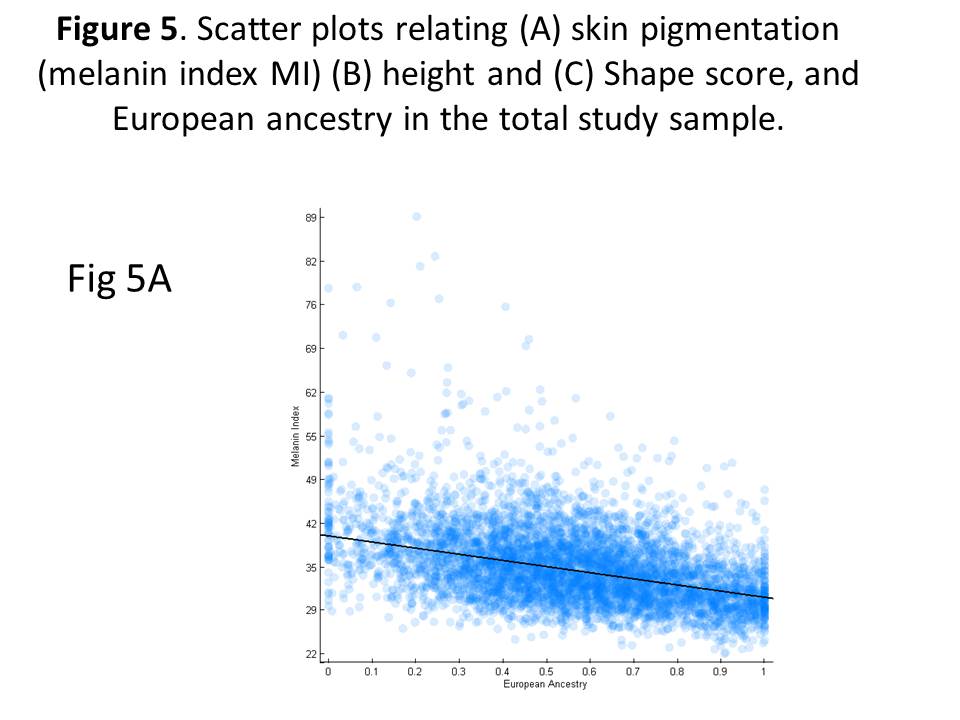 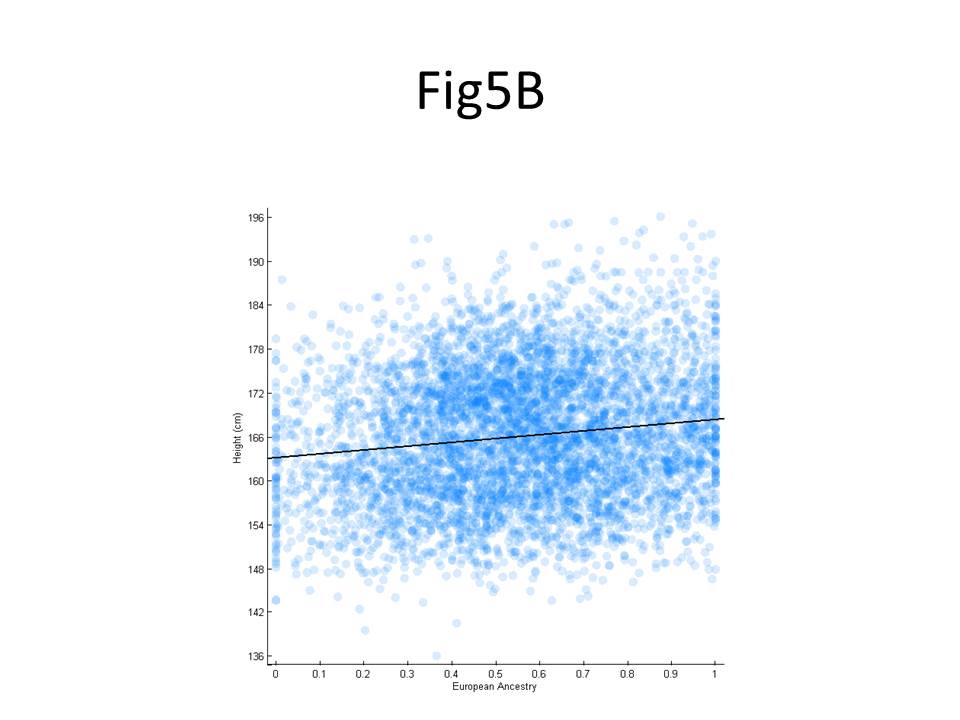 Height